Name________________________________________________________________                      Five-Star HomeworkInstructions:  Choose any combination of activities below to earn 5 stars.  The learning opportunities below are grouped according to level of challenge.  More stars are awarded to the more challenging activities. It is okay to go above and beyond to earn more stars!Color in the stars of the chosen activities. Attach this cover sheet to the completed assignments. Homework is due on Friday, March 30th.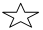 If you have been assigned sight words to practice, make sure to practice them every day. Read a non-fiction book to a parent. Discuss the differences between the information that you learn from the text and the information you learn from the photographs or illustrations. Write three key details that you learn from your book that you can teach the class.Choose two animals from different animal groups (such as butterfly and frog). Using a Venn Diagram, compare and contrast these animals. How many ways are they alike and different? Think about how they look, what they eat, how they move, where they live, and how they protect themselves.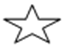 Write your own make believe story with the following central message: be kind to others. Make sure your characters’ experiences teach us about this central message. Remember that your story needs a problem and solution.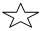 Solve the following word problems. Make sure to show your picture, equation, and words that tell how you solved the problem. Make sure that your solution is in a complete sentence. There are four dogs in the park. How many legs are in the park?      How many tails?Alyvia spelled 8 words and Thomas spelled 10 words. How many more words did Alyvia spell than Thomas?Take a practice spelling test with an adult. Highlight the oo vowel team in each word with a crayon. Practice your words each day.It’s survey time!Ask 10 friends and family to tell you their favorite candy. Collect the data using tally marks. Make a bar graph from the data. Be ready to answer questions about your data.How many more...?How many fewer?Which is the most?Which is the least?Practice your addition and/or  subtraction facts to 10 to memorize them. Have a parent play games or give you practice tests to increase your speed. Work with only a few facts at a time until you are fluent. Then move on to a few more facts. You should aim for solving ten facts in one minute! Accept the challenge! You can do it!Read a book with a parent. Hunt for words with vowel teams as you read your book. How many words can you find with vowel teams? Include words with long vowel sounds (ee, ea, ai, ay, oa, ue, ie, igh) as well as r controlled vowel sounds (ear, eer, ar, er, or, ir, ur, are, air). Also include our new sound oo. List your words and highlight the vowel teams.  